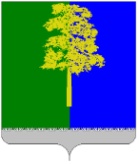 Муниципальное образование Кондинский районХанты-Мансийского автономного округа – ЮгрыАДМИНИСТРАЦИЯ КОНДИНСКОГО РАЙОНАПОСТАНОВЛЕНИЕВ соответствии с федеральными законами от 21 декабря 1994 года № 68-ФЗ                 «О защите населения и территорий от чрезвычайных ситуаций природного и техногенного характера», от 06 октября 2003 года № 131-ФЗ «Об общих принципах организации местного самоуправления в Российской Федерации», от 27 июля                    2010 года № 190-ФЗ «О теплоснабжении», руководствуясь постановлением Правительства Ханты-Мансийского автономного округа – Югры от 19 июля                        2002 года № 435-п «О создании резервов материальных ресурсов (запасов) Ханты-Мансийского автономного округа – Югры для ликвидации чрезвычайных ситуаций межмуниципального и регионального характера и в целях гражданской обороны», администрация Кондинского района постановляет:1. Внести в постановление администрации Кондинского от 01 августа 2013 года № 1642 «О создании резерва материальных ресурсов (запасов) муниципального образования Кондинский район» следующее изменение:Приложение 2 к постановлению изложить в новой редакции (приложение).2. Обнародовать постановление в соответствии с решением Думы Кондинского района от 27 февраля 2017 года № 215 «Об утверждении Порядка опубликования (обнародования) муниципальных правовых актов и другой официальной информации органов местного самоуправления муниципального образования Кондинский район» и разместить на официальном сайте органов местного самоуправления Кондинского района Ханты-Мансийского автономного округа – Югры. 3. Постановление вступает в силу после его обнародования.са/Банк документов/Постановления 2023Приложениек постановлению администрации районаот 18.09.2023 № 988Номенклатура и объем резерва материально-технических ресурсов(запасов) муниципального образования Кондинский район для ликвидации аварий, чрезвычайных ситуаций на объектах жилищно-коммунального хозяйства (в том числе для обеспечения бесперебойной работы объектов жилищно-коммунального хозяйства Кондинского района)от 18 сентября 2023 года№ 988пгт. МеждуреченскийО внесении изменения в постановление администрации Кондинского района от 01 августа 2013 года № 1642 «О создании резерва материальных ресурсов (запасов) муниципального образования Кондинский район»Глава районаА.А.Мухин№ п/пНаименованиеЕдиница измеренияКоличество1.Отвод в ППУ изоляции диаметром 32 ммшт.62.Отвод в ППУ изоляции диаметром 57 ммшт.13.Отвод в ППУ изоляции диаметром 76 ммшт.64.Отвод в ППУ изоляции диаметром 108 ммшт.55.Отвод в ППУ изоляции диаметром 159 ммшт.66.Кран шаровый фланцевый Ду 32 РУ 40 ALSOшт.27.Кран шаровый фланцевый Ду 80 РУ 16 ALSOшт.38.Кран шаровый фланцевый Ду 65 РУ 16 ALSOшт.49.Кран шаровый фланцевый Ду 50 РУ 40 ALSOшт.410.Кран шаровый фланцевый Ду 200 РУ 16 ALSOшт.411.Кран шаровый фланцевый Ду 100 РУ 16 ALSOшт.512.Кран шаровый КШФ Ду 250 РУ 16 ALSO 20 ст.                              с редукторомшт.213.Кран шаровый КШФ Ду 200 РУ 16 ALSO 20 ст.шт.114.Кран шаровый КШФ Ду 150 РУ 16 ALSO 20 ст.шт.515.Кран шаровый КШФ Ду 125 РУ 16 ALSOшт.516.Насос Grundfos №B100-200/203AF-ABAQEшт.117.Насос Grundfos №B125-400/345AF-ABAQEшт.118.Нефть сыраятонна20019.Угольтонна50020.Щепакуб. м10 000